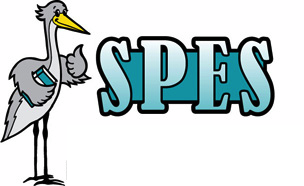 Kindergarten, 1st, and 2nd grades:Last names beginning with A-G: 1:30 – 2:00Last names beginning with H-Q: 2:00 – 2:30Last names beginning with R-Z: 2:30 – 3:003rd, 4th, and 5th grades:Last names beginning with A-G: 3:00 – 3:30Last names beginning with H-Q: 3:30 – 4:00Last names beginning with R-Z: 4:00 – 4:30Device pick-up will take place in the bus loop. Only one parent or guardian should come through the bus loop in their vehicle. You will be required to remain in your vehicle during the check-out process. Families with multiple students enrolled at our school, please come at your older child’s scheduled time. If you are unable to come to campus at your scheduled time, please call the office at (813) 794-1900.